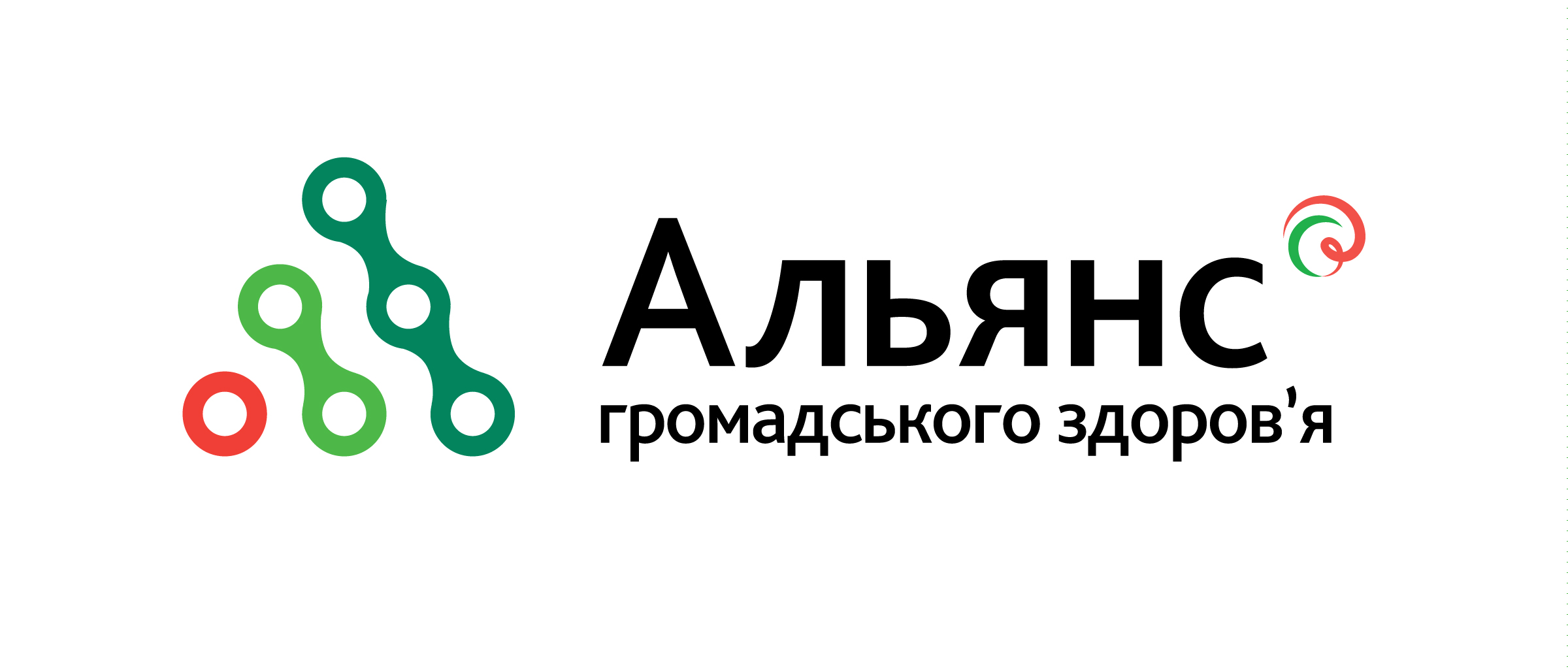 Міжнародний благодійний фонд «Альянс громадського здоров’я»оголошує відкритий конкурс проектів на реалізацію компоненту «Супровід та підтримка доконтактної профілактики ВІЛ-інфекції (ДКП/ PrEP) в м. Києві та Київській області м. Київ	                                                                                                      23.09.2019р.Конкурс оголошується в рамках проекту «Зменшення тягаря туберкульозу та ВІЛ-інфекції через створення загального доступу до своєчасної та якісної діагностики та лікування туберкульозу і його резистентних форм, розширення доказової профілактики, діагностики та лікування ВІЛ-інфекції, та створення стійких та життєздатних систем охорони здоров’я», що реалізується за фінансової підтримки Глобального фонду для боротьби з СНІДом, туберкульозом та малярією (далі – Глобальний Фонд). Пріоритетами конкурсу є досягнення  Цілей: підвищення та посилення обґрунтованої профілактики, діагностики та ефективного лікування ВІЛ, орієнтованих на досягнення цілей 90-90-90сприяння зниженню темпів поширення ВІЛ-інфекції серед людей, які мають високий ризик інфікуванняПредметом конкурсу є Заявка, яка повністю відповідає вимогам цього оголошення.Метою конкурсу є визначення організації, що здійснюватиме діяльність за програмним компонентом:Програмний компонент: 26А. Супровід та підтримка доконтактної профілактики ВІЛ-інфекції (ДКП/PrEP)В рамках гранту Глобального Фонду «Формування підґрунтя для впровадження програм доконтактної профілактики ВІЛ-інфекції в Україні заплановано використання препарату TDF/FTC (300/200). Станом на вересень 2019 року препарати поставлені у всі регіони України та м. Київ. Більша детальна інформація, щодо впровадження ДКП/PrEP, яка має бути відображена/адаптована в описовій частині цього компоненту знаходиться у файлі «ДКП_PrEP_Керівництво по ДКП для фахівців НУО».Завдання: У рамках даного компоненту передбачається супровід клієнтів, які отримуються препарат  TDF/FTC для доконтактної профілактики ВІЛ-інфекції в м. Києві та Київській області, а саме:Консультування потенційних клієнтів та мотивування для участі в програмі ДКП/PrEP. Відбір клієнтів згідно критеріїв включення у програму, а саме: ВІЛ-негативний статус, практика ризикованої поведінки, бажання брати участь у програмі, вік – 18 років та старше, можливість підписання інформованої згоди.Підтримка набраних у програму клієнтів щодо прихильності до прийому препарату, проведення консультування.Видача інформаційних матеріалів щодо профілактики ВІЛ/ІПСШ, безпечної поведінки, ДКП/PrEP.Моніторинг результатів впровадження програми Термін реалізації:   жовтень-грудень 2019Цільова група: Чоловіки, які мають секс із чоловіками (ЧСЧ), з підтвердженим негативним ВІЛ-статусом, які практикують ризиковану сексуальну поведінку та/або перебувають у статевих відносинах з ВІЛ-позитивним партнеромГеографія реалізації діяльності: місто Київ, Київська область Охоплення:Рекомендовані показники квартального охоплення клієнтів послугою доконтактної профілактики ВІЛ-інфекції; вартість одного клієнта та суми фінансування наводяться у Додатку «Індикатори та фінансування_Альянс» до цього Оголошення.Основні види діяльності за програмним компонентом:Інформування клієнтів з цільової групи щодо можливості прийому ДКП/PrEPПошук потенційних клієнтівСкринінг потенційних клієнтів відповідно до критеріїв включення у ПрограмуВидача препарату TDF/FTC медичним фахівцем (консультантом) з ДКП/PrEP за умови підтвердженого ВІЛ-негативного статусу клієнта та відсутності інших протипоказань до прийому препаратуМотивування клієнтів на проходження щоквартальної лабораторної діагностикиНадання соціального супроводу клієнтам, які приймають ДКП/PrEPНавчання залученого персоналу та підвищення рівня поінформованості щодо ДКП/PrEP.Моніторинг результатів роботи Критерії ефективності реалізації діяльності:Кількість набраних до Програми клієнтів з числа цільової групи.Забезпечення необхідними консультаціями усіх клієнтів проекту, які приймають ДКП/PrEP.Особливі вимоги: НУО повинна надати лист підтримки на впровадження діяльності з ДКП/PrEP від лікувально-профілактичних установ, на базі яких буде реалізовуватися доконтактна профілактика ВІЛ-інфекції (видача препарату TDF/FTC) або обласного/міського управління охорони здоров’я.Медичний фахівець (консультант(и) з ДКП/PrEP не може отримувати в місяць більше ніж 25% від офіційної заробітної плати за місяць. Наприклад, офіційна заробітна плата медичного фахівця за місяць складає  4000  грн., за місяць незалежно від кількості клієнтів на ДКП/PrEP оплата послуг медичного фахівця (консультанта) в рамках проекту не може перевищити 1000 грн. Кількість медичних фахівців (консультантів) залежить від числа клієнтів на ДКП/PrEP та визначається і обґрунтовується керівником проекту.Загальна інформація щодо проведення конкурсуКонкурс проводиться у один етап: конкурс повних проектних Заявок (далі-Заявок). Аплікант має подати на Конкурс наступний пакет документів.Проектну заявку, що складається з:Описової частини проектуБюджету (мають бути заповнені усі закладки)Детального робочого плану Таблиці персоналу проекту Таблиці індикаторів проекту Документи, що вказані в розділі «Особливі умови» опису програмних компонентів.Правоустановчі документи:Статут організації або Опис з ЄДР про реєстрацію СтатутуВитяг з ЄДР юридичних осіб, фізичних осіб-підприємців та громадських формувань  (отриманий не пізніше 10 календарних днів до моменту його подання)	Протокол та Наказ на призначення керівника ОрганізаціїРішення про присвоєння Організації ознаки неприбутковості.* Організатори Конкурсу можуть додатково запросити інші документи, які учасники Конкурсу мають надати на запит.  Формат тексту проектної заявки – шрифт Tahoma, розмір 11. Максимальна кількість сторінок проектної Заявки не повинна перевищувати 40 сторінок. Назва файлу повинна містити: назву організації/область/дату. Розгляд та оцінку поданих від організацій-заявників Заявок проводить Експертно-відбіркова комісія. Під час розгляду проводиться оцінка спроможності Організацій щодо охоплення представників цільової аудиторії (ЧСЧ) в місті та області, частки адміністративних видатків у всіх видатках, можливого конфлікту інтересів та аналіз реалістичності ставок заробітної плати та консультаційних послуг, що сплачуватимуться Заявником окремим працівникам або консультантам, зазначеним в заявці.Цілі з охоплення можуть бути відкориговані в залежності від результатів проведеного національного конкурсу. Очікувані результати та їхні значення, наведені в даному оголошенні можуть бути змінені/доповнені Організатором конкурсу з урахуванням особливостей підтриманої проектної пропозиції.Календарний план конкурсуПодача Заявки здійснюється через мережу Інтернет за допомогою відповідного веб-інтерфейсу на сайті.Кодова назва Вашої Програми (розділ «Дані про проекти» на сайті подачі заявок) - GF_2019_2.ВАЖЛИВО! Субгрантери, які використовують електронний документообіг http://subgrants.network.org.ua:4455/ для звітності, використовують свої логіни і паролі і при запиті доступу в листі вказують свій логін (без пароля).  Для того, щоб подати Заявку через мережу Інтернет, Вам необхідно надіслати офіційний лист з печаткою організації та підписом керівника, зазначивши уповноважених осіб, які матимуть доступ до Вашого профілю на сайті подачі заявок, із обов’язковим зазначенням їх контактних даних: електронної адреси й телефону. Лист у відсканованому вигляді необхідно надіслати на адресу technical_support@network.org.ua для отримання прав доступу на сайт подачі заявок, у відповідь на який Ви отримаєте Ваш персональний логін, пароль, посилання на сайт.  За посиланням на сайт Ви зможете знайти інструкцію щодо користування базою подачі заявок. Уважно ознайомтеся з інструкцією з метою уникнення ситуації, коли Ваша заявка не буде зареєстрована в конкурсі у зв’язку з її неправильним поданням на сайті. Просимо взяти до уваги, що можливість вносити зміни на сайті у Вас буде до 12:00 30.09.2019 – кінцевого терміну подачі Заявок. Після вказаного терміну Ваш логін та пароль будуть анульовані і внесення будь-яких змін буде неможливе. Питання щодо технічної роботи з сайтом подачі заявок надсилати на електронну адресу technical_support@network.org.ua. Запити щодо роз’яснення порядку подачі заявки та заповнення документів Заявки повинні надсилатись у письмовому вигляді на електронну адресу applicants@network.org.ua. Відповіді надаються на письмові запити, отримані не пізніше 26.09.2019.Умови щодо фінансуванняУчасник конкурсу, поданням проектної заявки на конкурс: Гарантує відсутність вже отриманого або очікуваного фінансування від інших донорів на цілі та завдання, які визначені поданою заявкою та включені в її бюджет;Гарантує, що бюджет поданої заявки складено з урахуванням справедливого та обґрунтованого розподілу часток фінансування між донорами. Гарантує, що у разі підтримки поданої Заявки Організаторами конкурсу Заявник до укладання з Організаторами конкурсу правочину про надання благодійної допомоги отримає від усіх своїх інших донорів, з якими вже укладені або планується укладення правочинів про отримання фінансування на 2019 рік, офіційну відповідь про можливість або неможливість надання Заявником Організаторам конкурсу, Місцевому Агенту Фонду (МАФ) або іншим уповноваженим представникам Глобального фонду детальної інформації про всі кошти, які Набувач від них отримує або отримуватиме з метою запобігання ризику подвійного фінансування окремих ліній Бюджету та/або діяльності, передбаченої Проектом.Якщо передбачена Заявкою діяльність фінансується іншими донорами, учасник конкурсу має подати бюджет, що відповідає наступним принципам: а) має бути виключена діяльність за проектом, що вже отримала фінансування від іншого донора (за винятком розширення обсягу такої діяльності, при цьому додаткова діяльність/розширення діяльності є потрібною та обґрунтованою, буде доповнювати вже існуючу діяльність, не передбачатиме дублювання діяльності та фінансування, не допускатиме необґрунтованих витрат); б) розподіл часток фінансування діяльності учасника конкурсу між донорами є прозорим, справедливим та обґрунтованим.У випадку, якщо проектною пропозицією передбачається здійснення діяльності, що вимагає отримання ліцензії, учасник конкурсу має надати відповідну ліцензію або попередню угоду з організацією, що має відповідну ліцензію та буде виконувати зазначену діяльність.Інші умови До участі у конкурсі допускаються лише Заявки, які повністю відповідають умовам конкурсу. Відповідність Заявок умовам конкурсу Організатори конкурсу визначають на власний розсуд.Оцінювання  поданих заявок буде проводитись Організаторами конкурсу на власний розсуд, виходячи з власного бачення мети, цілей та завдань конкурсу. Винагородою переможцеві конкурсу буде укладення правочину про надання цільової благодійної допомоги з Організаторами конкурсу на умовах, викладених у Заявці учасника, з урахуванням зауважень Експертно-відбіркової комісії та Організаторів конкурсу.Відповідальність Організаторів конкурсу не виходить за межі винагороди, визначеної умовами конкурсу.Організатори конкурсу не несуть відповідальності за неможливість контакту з учасником конкурсу, якщо будь-яка інформація про учасника конкурсу повідомлена неправильно. Учасник несе особисту відповідальність за достовірність наданої ним інформації.У випадку виникнення ситуації, що припускає неоднозначне тлумачення умов конкурсу, та/або питань, не врегульованих умовами конкурсу, остаточне рішення приймається Організаторами конкурсу. Рішення Організаторів конкурсу є остаточним та оскарженню не підлягає.Участю у конкурсі та поданням проектної заявки учасник підтверджує, що він ознайомлений з принципами та вимогами Глобального фонду до набувачів коштів, викладеними у Кодексі поведінки для набувачів, який знаходиться у вільному доступі на веб-сайті Глобального фонду https://www.theglobalfund.org/media/6011/corporate_codeofconductforrecipients_policy_en.pdf - англійською мовою, та переклад російською мовою - https://www.theglobalfund.org/media/6014/corporate_codeofconductforrecipients_policy_ru.pdfі зобов’язується їх дотримуватись.Спеціальні вимоги донора коштів (Глобального фонду для боротьби зі СНІДом, туберкульозом та малярією)Глобальним фондом для боротьби зі СНІДом, туберкульозом та малярією (далі - ГФ), донором коштів Організаторів конкурсу, встановлено обмеження щодо зайнятості працівників та консультантів у проектах, які оплачуються за рахунок коштів ГФ:обмеження щодо зайнятості працівників (осіб, які залучаються на підставі трудових договорів/контрактів): допускається не більше 100% зайнятості працівника учасника конкурсу, при визначенні зайнятості враховується залучення працівника до виконання проектів, які фінансуються за кошти ГФ та з інших джерел фінансування, в т.ч. донорські кошти, державне фінансування тощо. Під 100% зайнятості розуміється 40-годинний робочий тиждень.консультанти за цивільно-разовими договорами залучаються на наступних умовах оплати їх послуг:за певний час надання послуг (погодинна оплата);за певний обсяг наданих послуг/виконаних робіт (наприклад, за одного залученого клієнта тощо). обмеження щодо оплати консультантів:погодинна оплата – допускається оплата не більше 40 годин на тиждень, беручи до уваги виплати за кошти Глобального фонду для боротьби зі СНІДом, туберкульозом та малярією та з інших джерел фінансування, в т.ч. донорські кошти, державне фінансування тощо;оплата за певний обсяг наданих послуг/виконаних робіт – без обмежень, з урахуванням ставок для оплати таких консультантів, які передбачені бюджетом проекту.Виконавці проекту можуть бути залучені лише за однією формою взаємовідносин, або як працівник на підставі трудового договору/контракту, або як консультант на підставі договору ЦПХ. Організатори конкурсу повідомляють, що зазначені вимоги не обмежують право працівників та консультантів учасника конкурсу бути залученими до проектів, які фінансуються іншими донорами. Встановлюються лише спеціальні обмеження на оплату праці та послуг консультантів за кошти Глобального Фонду.Вартість адміністративних та офісних витрат (в тому числі зарплат адміністративного персоналу) не повинна перевищувати 25% запитуваного бюджету на надання послуг.Вимоги щодо додаткових надбавок (стимуляцій) та винагороди за отримання ефективного результату лікування медичним працівникамЗ огляду на цілі цього Конкурсу, зокрема щодо сприяння зниженню темпів поширення ВІЛ-інфекції серед людей, які мають високий ризик інфікування передбачено виплату винагороди медичному працівнику.  Виплата додаткової винагороди за отримання ефективного результату лікування в усіх випадках повинна мати чіткий зв’язок з досягненням результату діяльності, яка направлена на досягнення програмних цілей проекту Глобального Фонду. Як приклад, винагорода може бути виплачена медичним працівникам, пацієнти яких успішно розпочали та продовжили прийом препарату.Виплата додаткових винагород за отримання результатів лікування також повинна бути пов’язана з якістю надання медичних послуг, тобто повинна виплачуватися лише за умови надання медичним персоналом якісних послуг.При розробці бюджету Заявки врахування зазначених обмежень є обов’язковим. Організатори конкурсу залишають за собою право на внесення змін до бюджету з метою дотримання зазначених вище спеціальних вимог донора коштів, у тому числі зменшення ставок оплати працівників та консультантів. Санкція за недотримання спеціальних вимог: з переможцями конкурсу буде укладено відповідні угоди про надання грантів, які передбачають, що невиконання зазначених вимог є істотним порушенням угоди та призводить до визнання коштів, витрачених з порушенням, витраченими нецільовим чином. Захист персональних данихУ випадку, якщо Заявка містить персональні дані у розумінні Закону України «Про захист персональних даних» № 2297-VI від 01.06.2010р., учасник конкурсу зобов’язується забезпечити отримання письмової згоди на збирання, зберігання, поширення та використання інформації про фізичних осіб у осіб, які зазначені у Заявці, як це передбачено Законом України «Про інформацію», а також отримати від таких фізичних осіб згоду на обробку персональних даних. При цьому така згода має містити вичерпну інформацію, яка  передбачена Законом України «Про захист персональних даних».Поданням Заявки учасник конкурсу, діючи добровільно, законно, усвідомлено, маючи всі необхідні права та повноваження, надає Організаторам конкурсу згоду на обробку даних (персональних та/або ідентифікуючих), а також персональних даних суб’єктів персональних даних, що передаються/повідомляються учасником конкурсу у Заявці. Організаторами конкурсу включено персональні та ідентифікуючі дані учасників конкурсу до відповідних баз персональних даних Організаторів конкурсу. Метою обробки даних учасника конкурсу є забезпечення реалізації відносин, що виникають між Організаторами конкурсу та учасником конкурсу відповідно до цього оголошення та у зв’язку із ним, відносин у сфері господарської та інформаційної діяльності, а також будь-яких інших відносин, що виникають в процесі та/або у зв'язку із оголошенням конкурсу/участю у ньому та вимагають обробки відповідних даних, в тому числі внаслідок виконання обов'язків, встановлених чинним законодавством (включаючи виконання законних вимог органів та посадових осіб державної влади та місцевого самоврядування). Участю у конкурсі учасник підтверджує, що йому надано всю необхідну та належну інформацію, що стосується, в тому числі, але не обмежуючись, мети обробки персональних даних, баз персональних даних Організаторів конкурсу, до яких включено дані учасника конкурсу, їх володільців та розпорядників, способів захисту персональних даних. Участю у конкурсі учасник також підтверджує та гарантує, що йому повідомлено про права суб’єктів персональних даних, передбачені  ст. 8 Закону України «Про захист персональних даних» № 2297-VI від 01.06.2010р.Звертаємо Вашу увагу!Організатори конкурсу не несуть відповідальності за роботу Інтернету, будь-які помилки, внаслідок яких документи проектної пропозиції не завантажились, були загублені чи пошкоджені, у випадку виникнення форс-мажорних обставин. Порушення інструкції щодо роботи з сайтом для подання Заявок може призвести до неправильного подання Заявки, а, відповідно, до її дискваліфікації.Про результати конкурсу учасники будуть повідомлені письмово (електронною поштою) до 10.10.2019 включно.Благодійна допомога не надаватиметься прибутковим організаціям, політичним партіям та фізичним особам.Матеріали, подані на конкурс, не рецензуються.Причини відмови у підтримці проектної пропозиції не повідомляються.Рішення щодо обрання виконавчих партнерів оскарженню не підлягають.Учасник несе особисту відповідальність за достовірність наданої ним інформації.Участь у конкурсі є підтвердженням погодження учасника з усіма умовами конкурсу та його зобов’язаннями належно їх виконувати.Бажаємо Вам успіху!Етапи конкурсуДата/періодОголошення відкритого конкурсу23.09.2019Надання технічних консультацій щодо заповнення Повної заявки23.09.2019Кінцевий термін подання Повних заявок30.09.2019(до 12.00)Приймальна комісія30.09.2019Експертно-відбіркова комісія (ЕВК) 07.10.2019Рада директорів Основних Реципієнтів 09.10.2019 Повідомлення результатів конкурсу НУО 10.10.2019Премоніторинг/рекомендації НУО11.10.2019 – 14.10.2019Підписання Угоди про надання гранту15.10.2019